Муниципальное бюджетное дошкольное образовательное учреждение «Солгонский детский сад»Краткосрочный проект в младшей группе «Солнышко»«Ядовитые грибы»Выполнил воспитатель: Баутина Эльмира Алиевнас. Солгон 2023 г.Актуальность: Осень – пора сбора урожая. Люди все лето трудились в садах и огородах,чтобы собрать богатый урожай. А еще осень щедра на подарки, которые дарит намприрода, не требуя никаких усилий от человека. Это различные ягоды, грибы илекарственные травы. Для того чтобы природа одаривала нас такими подарками, мыдолжны любить и беречь её. Прививать любовь к природе нужно с раннего детства. Чтобыу ребёнка возникло желание  беречь и охранять  природу, он должен научиться видеть еёкрасоту и понимать ценность для человека. Далеко не все родители ходят со своимидетьми в лес, чтобы поближе познакомиться с природой, увидеть её красоту в разныевремена года. Осенний лес особенно красив. Неотъемлемым атрибутом осеннего лесаявляются грибы. Работа над проектом поможет детям узнать много нового и интересногоо родной природе, о правилах поведения в лесу, познакомиться с различными видамигрибов, их полезными, а иногда и опасными свойствами.Продолжительность проекта – краткосрочныйТип проекта - творческий, познавательно-игровойУчастники проекта – воспитатели и дети младшей группы «Солнышко»Основная проблема проекта – дети не имеют достаточных знаний о грибахОжидаемые результаты: воспитание бережного отношения к природе,  расширениезнаний детей о грибах и их ценности для человека, приобщать родителей и детей ксовместной деятельности,  установить с ними доверительные и партнёрские отношенияЦель проекта: Ознакомление  детей с грибами (как выглядят, каковы их свойства и чемотличаются), уточнение условий необходимых  для роста и развития грибов, польза изначение грибов в жизни человека и животных, обогащение словарного запаса.Задачи проекта:- формировать бережное отношение к природе;- продолжать знакомить с особенностями внешнего вида грибов и месте ихпроизрастания;- учить быть осторожными с неизвестными объектами, воспитывать бережное отношениек природе;- закреплять знания детей о дарах леса, грибах, произрастающих в нашем лесу;- продолжать знакомить с природой родного края;- развивать воображение, логическое мышление;Формы работы по проекту: игровая деятельность, беседы , , продуктивная деятельность.1этап. Подготовительный.Сообщение темы проекта детям и родителям с целью привлечения их к совместнойдеятельности. Знакомство с планом работы, распределение обязанностей с учётомпожеланий и возможностей родителей. Беседа с детьми о выявлении знаний о грибах ирассматривание иллюстраций.2 этап. Основной.Физическое развитиеПальчиковая гимнастика «Пальчики в лесу», «За грибами», «Боровичок».Игра-соревнование: «Кто быстрее соберёт грибы».Подвижные игры «Гриб, дерево, ягодка», «У медведя во бору».Познавательное развитиеБеседа «Такие разные грибы», «Что такое безопасность в лесу?», «Зачем грибы и ягоды влесу?».Проблемная ситуация «Почему нельзя собирать ядовитые грибы?».Рассматривание иллюстраций о грибах.НОД «Знакомство с грибами».Д/И «Найди сапожкам пару»Речевое развитиеОтгадывание загадок о грибах.Чтение сказки В. Сутеева «Под грибом»Социально-коммуникативное развитиеДидактические игры «Чудесный мешочек», «Угадай по описанию».Сюжетно-ролевая игра «Семья», «Больница».Работа с родителями:- консультация в папке-передвижке «Что ребёнок должен знать о грибах и ягодах»3 этап. Итоговый.Подведение итогов проекта.Выставка детских работ.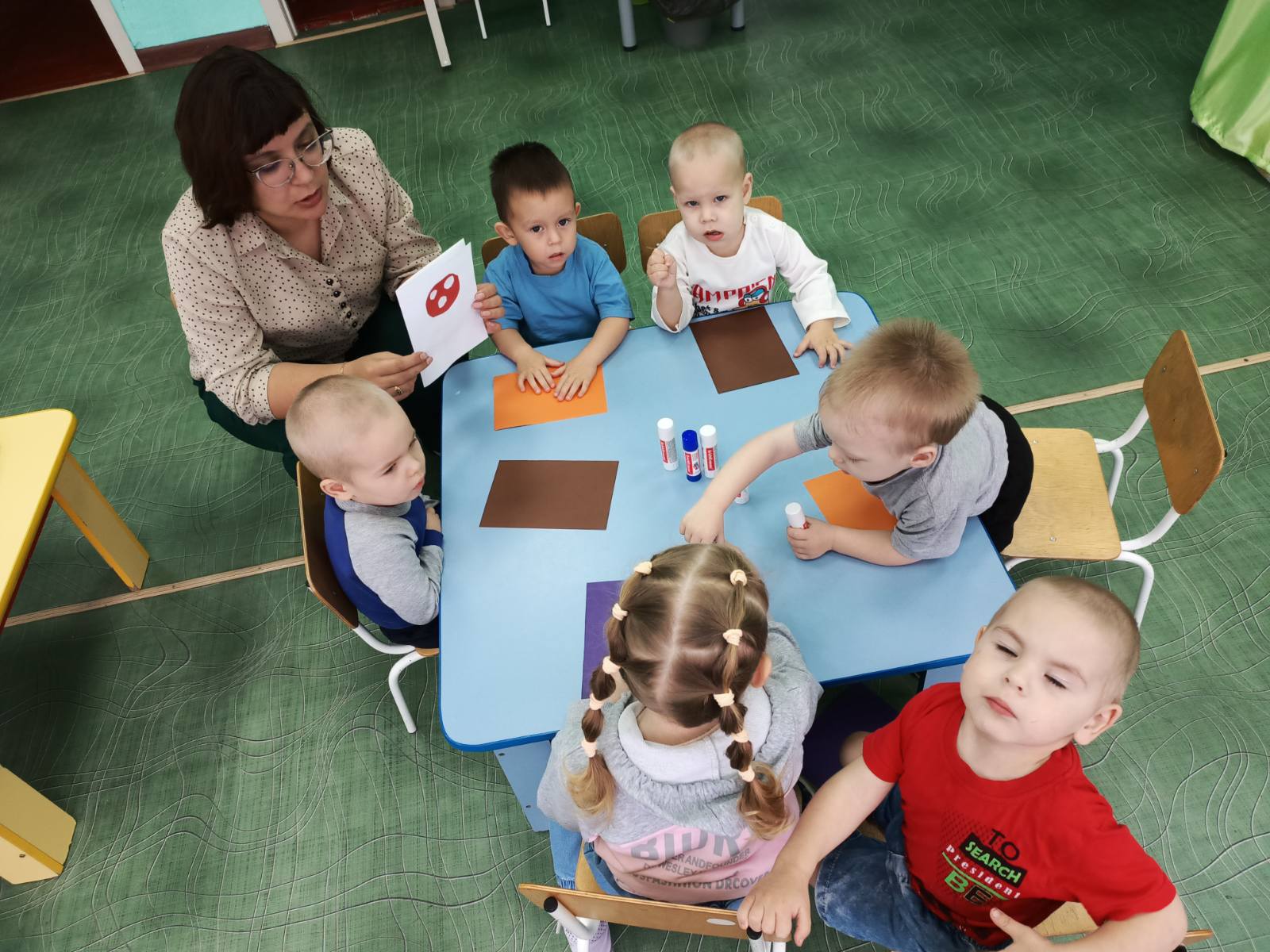 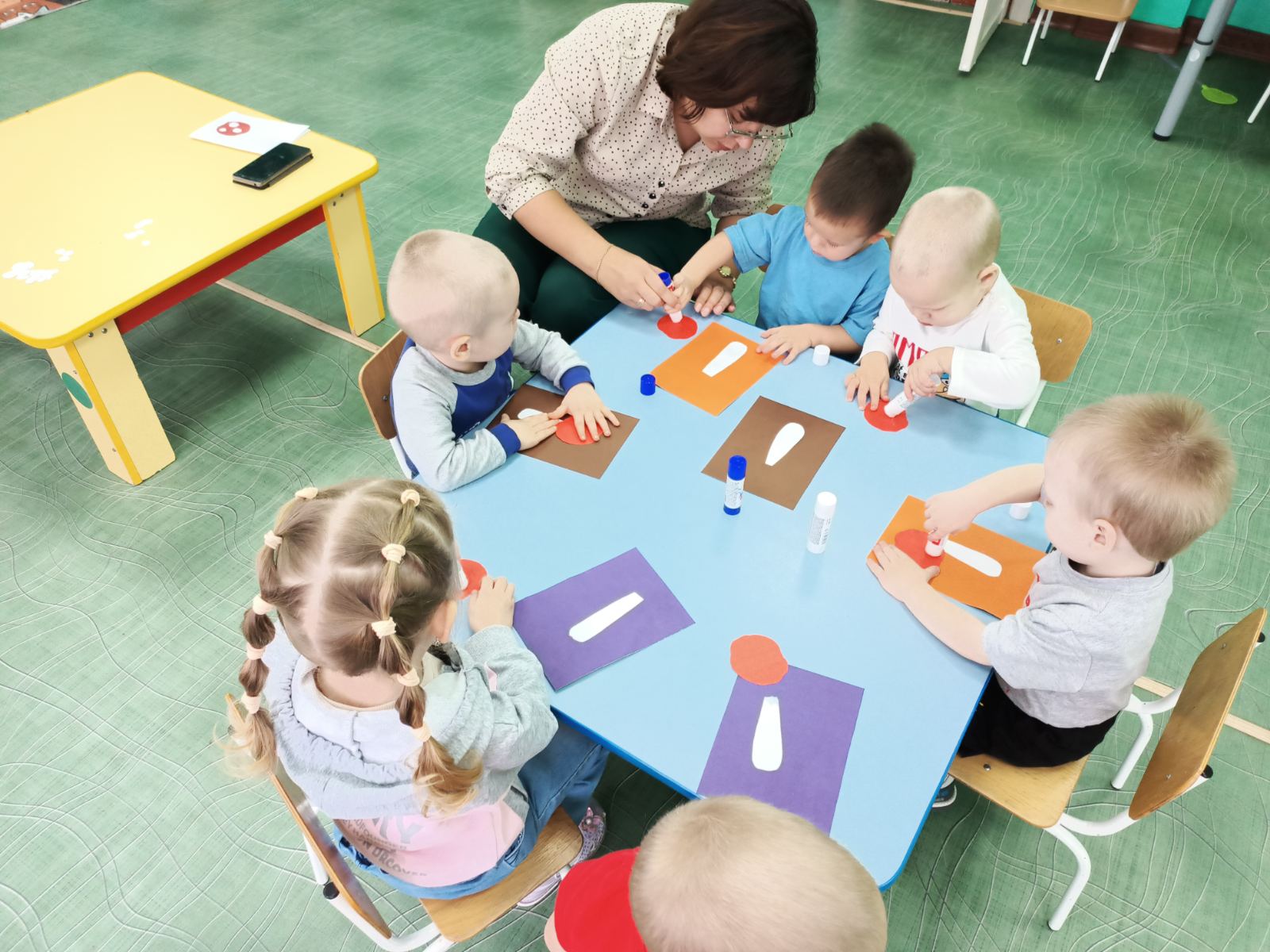 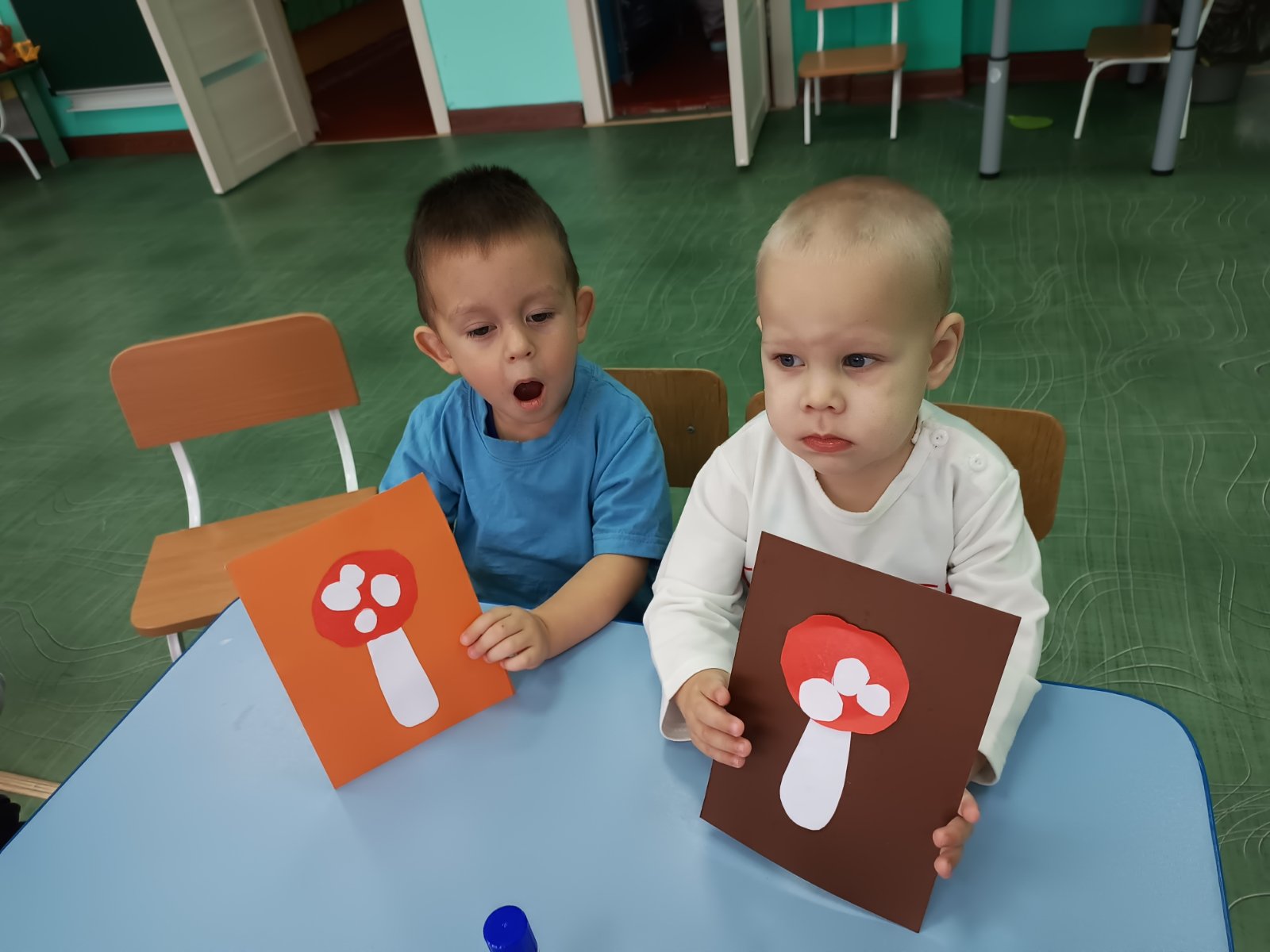 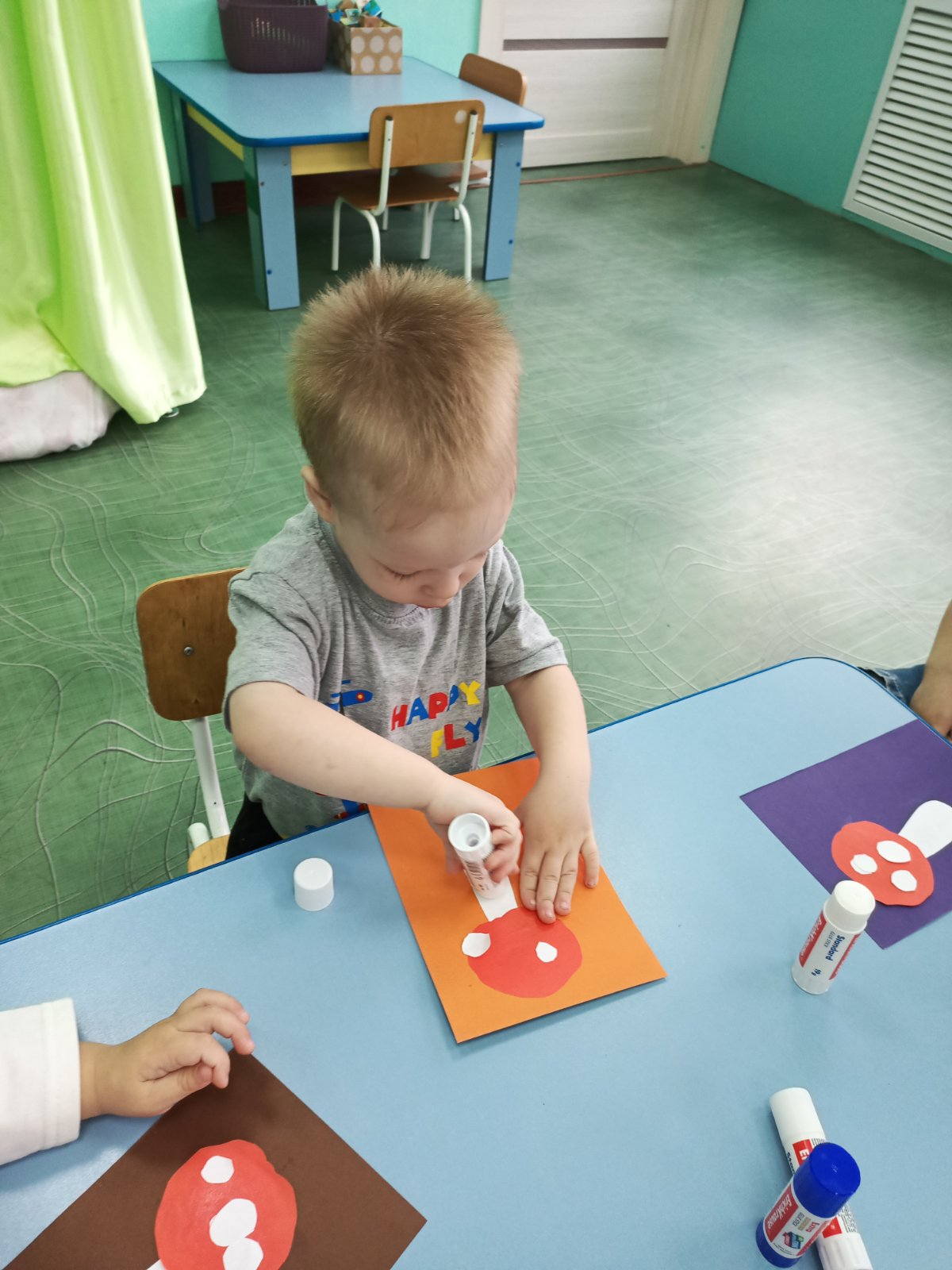 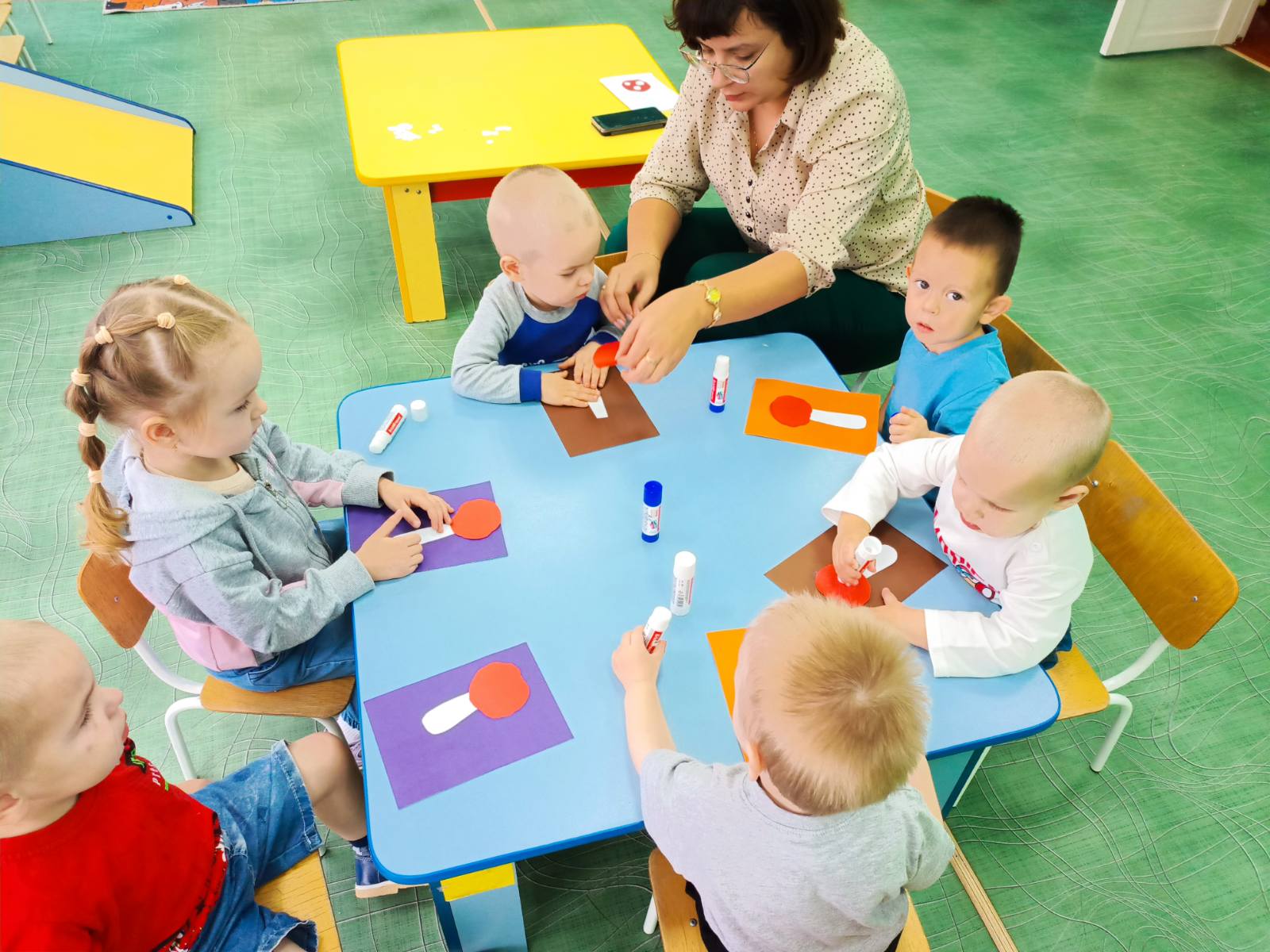 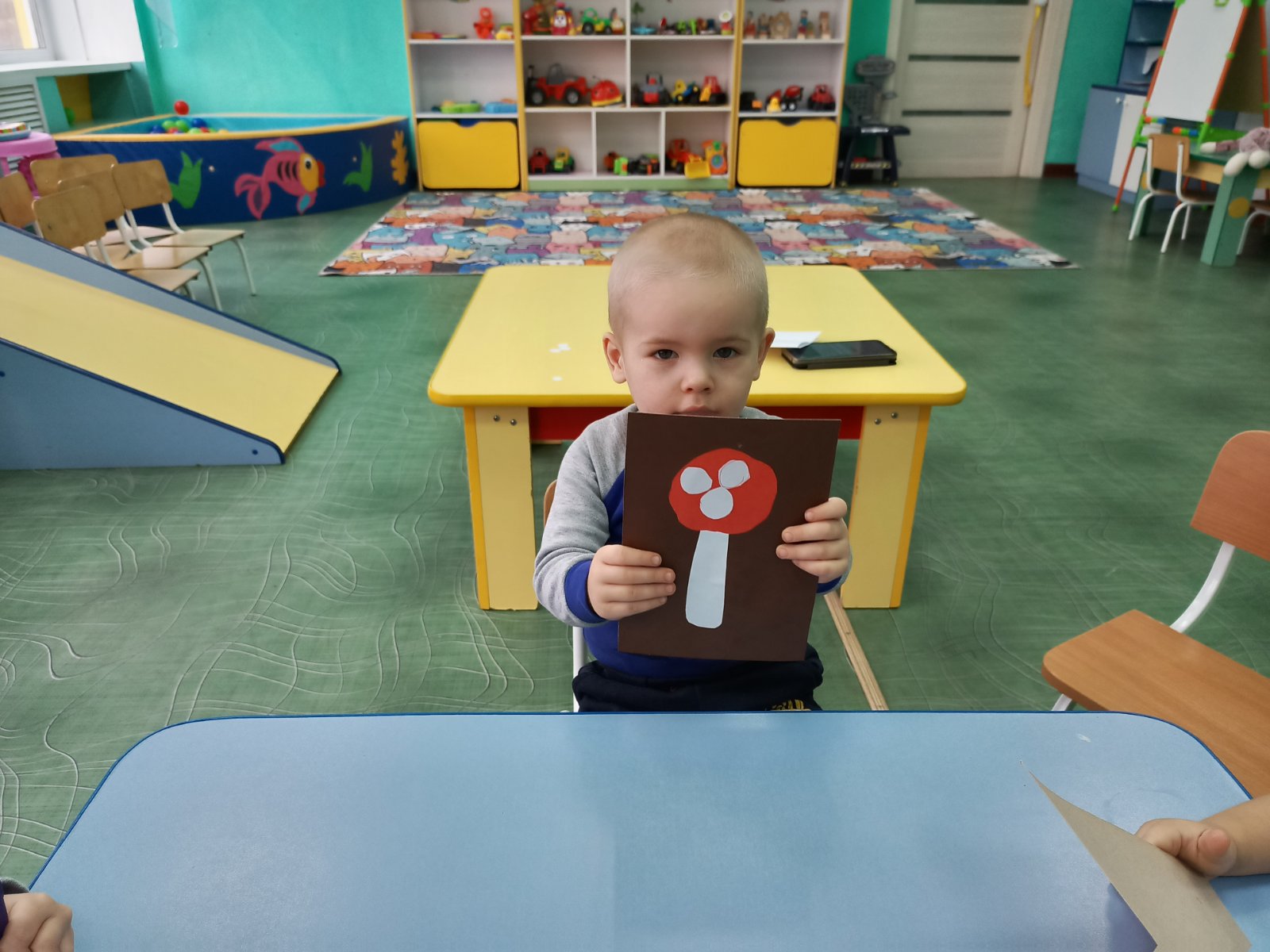 